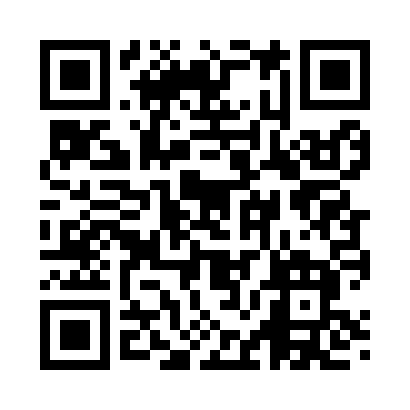 Prayer times for Provence, Oklahoma, USAMon 1 Jul 2024 - Wed 31 Jul 2024High Latitude Method: Angle Based RulePrayer Calculation Method: Islamic Society of North AmericaAsar Calculation Method: ShafiPrayer times provided by https://www.salahtimes.comDateDayFajrSunriseDhuhrAsrMaghribIsha1Mon4:566:201:325:188:4410:082Tue4:576:211:325:188:4410:083Wed4:576:211:325:188:4410:074Thu4:586:221:335:188:4310:075Fri4:596:221:335:188:4310:076Sat4:596:231:335:198:4310:067Sun5:006:231:335:198:4310:068Mon5:016:241:335:198:4310:069Tue5:016:241:335:198:4210:0510Wed5:026:251:345:198:4210:0511Thu5:036:261:345:198:4210:0412Fri5:046:261:345:198:4110:0413Sat5:056:271:345:198:4110:0314Sun5:056:271:345:198:4010:0215Mon5:066:281:345:198:4010:0216Tue5:076:291:345:208:4010:0117Wed5:086:291:345:208:3910:0018Thu5:096:301:345:208:3910:0019Fri5:106:311:345:208:389:5920Sat5:116:311:355:208:379:5821Sun5:116:321:355:208:379:5722Mon5:126:331:355:208:369:5623Tue5:136:331:355:208:369:5524Wed5:146:341:355:208:359:5525Thu5:156:351:355:198:349:5426Fri5:166:351:355:198:339:5327Sat5:176:361:355:198:339:5228Sun5:186:371:355:198:329:5129Mon5:196:381:355:198:319:5030Tue5:206:381:355:198:309:4931Wed5:216:391:345:198:309:47